Faglig råd for helse- og oppvekstfagReferat rådsmøte 1/16 i Faglig råd for helse- og oppvekstfag 10.02.16 hos Fagforbundet, Keysersgate 15, møterom 804. Dokumentet er elektronisk godkjent av rådets leder og nestlederSakslisteSak 1/16: Godkjenning av møteinnkalling og saker til eventuelt ved Tonje ThorbjørnsenSak 2/16: Presentasjon arbeidsgrupperapport BUA-fag ved May-Britt Sundal Sak 3/16: Møte med KD/HOD om ambulansefag.Sak 4/16: Behandling rapport fra arbeidsgruppe ambulansefag ved Tonje Thorbjørnsen og Olav Østebø Sak 5/16: Ekstraordinært rådsmøte v/Tonje ThorbjørnsenSak 6/16: Høring helsefagarbeider ved Tonje ThorbjørnsenSak 7/16: Høring praksisbrev ved Tonje ThorbjørnsenSak 8/16: Utviklingsredegjørelsen del 2 – status ved Tonje ThorbjørnsenSak 9/16: Yrkesfaglig utvalg ved Tonje ThorbjørnsenSak 10/16: Diverse orienteringssaker (Helsedir, FR, UDIR)Sak 11/16: EventueltSak 1/16: Godkjenning av møteinnkalling og saker til eventuelt ved Tonje ThorbjørnsenMøteinnkalling ble godkjent. 1 sak ble meldt til eventuelt. Sak 2/16: Presentasjon av arbeidsgrupperapport BUA-faget (se vedlegg) ved May-Britt Sundal og Solveig SkillingshaugRapport fra arbeidsgruppe ble levert 31.12.15. May-Britt Sundal og Solveig Skillingshaug presenterte rapporten for rådet og viste en film om Barne- og ungdomsarbeidere: http://ndla.no/nb/node/86426. Vedtak: Oppsummering av presentasjon og diskusjon sendes arbeidsgruppen for utviklingsredegjørelsen del 2. Rapport BUA faget settes opp til behandling på neste rådsmøte med sikte på vedtak.Sak 3/16: Møte med KD/HOD Olav Østebø og Tonje ThorbjørnsenLeder og nestleder var i møte med KD/HOD om konsekvenser av endring i akuttforskriften for ambulansefaget 11.01.16.Ambulansefaget må tilfredsstille de nye kravene i akuttforskriften. For å få til dette må man gjøre noe med modell og innhold i faget. HOD er opptatt av at opplæring i faget må tilfredsstille krav til pasientsikkerhet. Sak 4/16: Behandling av rapport fra arbeidsgruppe ambulansefag (se vedlegg) ved Olav ØstebøRapport for arbeidsgruppen som ble presentert i møtet i FRHO 04.12.15 settes opp for behandling og vedtak. AU ønsker å diskutere informasjonsplan.Østebø gjennomgikk presentasjon. AU jobber videre med et endringsforslag. AU diskuterer strategi for informasjonsplan.Vedtak: Rådet legger til grunn arbeidsgruppens rapport i det videre arbeidet med ambulansefaget. Rådet utarbeider endringsforslag for ambulansefaget som behandles på AU-møtet 16.03.16 med sikte på vedtak i rådsmøtet 08.04.16. Sak 5/16: Ekstraordinært rådsmøte ved Tonje ThorbjørnsenAU ser behov for et ekstraordinært rådsmøte for behandling av arbeidsgrupperapport i Barne- og ungdomsarbeiderfaget, presentasjon og behandling av arbeidsgrupperapport tannhelsesekretærfaget, behandling av endringsforslag ambulansefag og behandling av utviklingsredegjørelsen del 2.Vedtak: Faglig råd helse- og oppvekstdag vedtar å ha ekstraordinært rådsmøte 08.04.16 for behandling av endringsforslag ambulansefag, behandling av arbeidsgrupperapport i Barne- og ungdomsarbeiderfaget, presentasjon og behandling av arbeidsgrupperapport tannhelsesekretærfaget og behandling av utviklingsredegjørelsen del 2.Sak 6/16: Høring helsefagarbeider ved Tonje ThorbjørnsenHøring – Endringer av læreplaner for Vg2 helsearbeiderfag og Vg3 helsearbeiderfaget.Utdanningsdirektoratets forslag til reviderte læreplan for Vg2 helsearbeiderfag og Vg3 helsearbeiderfaget har høringsfrist 07.03.16.Les og svar på høringsbrevet her:http://www.udir.no/Regelverk/Horinger/Saker-ute-pa-horing/horing--endringer-av-lareplaner-for-vg2-helsearbeiderfag-og-vg3-helsearbeiderfaget/Vedtak: Faglig råd helse- og oppvekstfag støtter hovedpunktene i utkastet til revidert læreplan i helsearbeiderfaget. Rådsleder skriver høringsuttalelsen. Sak 7/16: Høring praksisbrevordningen ved Tonje ThorbjørnsenUtdanningsdirektoratet har sendt et forslag om innføring av praksisbrev på høring.Høringen er forslag til endringer i forskrift til opplæringsloven og nasjonale rammer for lokal utvikling av læreplaner for praksisbrev.Praksisbrevordningen foreslås innført som et supplement til ordinær yrkesfaglig videregående opplæring. Det innebærer at praksisbrevordning, praksisbrevkandidat og praksisbrevprøve innføres som nye betegnelser i lov og forskrift. Høringsfrist 11.04.16.Les mer og svar på høringen her:http://www.udir.no/Regelverk/Horinger/Saker-ute-pa-horing/horing-om-praksisbrevordningen/Sekretariatet mener at høringen er relevant for alle de faglige rådene. Forslag til vedtak settes inn etter AU-møtet 28.1.16. Vedtak: Rådet gjentar sitt standpunkt jf høringssvar gitt 13.12.15 om praksisbrevordningen. Rådsleder lager høringssvar på vegne av rådet. I tillegg svarer organisasjonene direkte.  Sak 8/16: Utviklingsredegjørelsen del 2 – status ved Tonje ThorbjørnsenStatus for arbeidet i arbeidsgruppene knyttet til utviklingsredegjørelsen. Vedtak: Rådet får utkast på høring for skriftlig tilbakemelding til redaksjonskomiteen før behandling på ekstraordinært rådsmøte 08.04.16. Sak 9/16: Yrkesfaglig utvalgMøte i utvalget Tonje og Olav presenterte rådets arbeid. Sak 10/16: Diverse orienteringer (HELSEDIR, FR, UDIR)Orientering ved Sigrun Heskestad, Helsedir. Frafall.Orientering rådsleder: -Oppsummering av møtet med yrkesfaglig utvalg helse, oppvekst og velvære 17.12.15, -   Rammeverk for en nasjonal strategi for kompetansepolitikk - konsekvenser for FRHOs fag ved Tonje ThorbjørnsenRegjeringen har laget nasjonal strategi for kompetansepolitikk. Det er utarbeidet et rammeverk for den nasjonal strategi for kompetansepolitikk Se:http://www.vox.no/contentassets/b2ade4fce9934d6d96f174ef86316644/rammeverk_kompetansestrategi.pdfRådet diskuterte konsekvenser av strategien for FRHOs fag. Rådet forventer blir involvert i videre arbeid med moduler, jf. midler bevilget i statsbudsjettet. Orientering medlemmer FR: Tannhelsesekretær. Rapport levert 01.02.15 (vedlagt). Hvilken konsekvens forslaget har for rekruttering, bør utredes mer. Legges fram på møtet 8.04.16. Frokostseminar om FAFO-rapport: «Kompetanse og kvalitet i arbeid med barn og unge». Arbeidsgiveres vurdering av barne- og ungdomsarbeiderfaget ved Ingri Bjørnevik. Orienteringer UDIR: Ingen saker.Sak 11/16: EventueltMenn i helse: Eli Sogn Iversen var invitert til Nasjonalt samarbeidsorgan mellom helsesektoren og utdanningssektoren (NSHU) for å presentere Menn i helse, da temaet for møtet var kjønnsbalanse og rekruttering av menn til utdanning og yrke. Flere spennende innlegg om hvorfor kjønnsbalanse er viktig og hvordan det påvirker arbeidslivet. Det ble også presentert ulike tiltak som er iverksatt for å bedre kjønnsbalansen i helseyrkene. Vår saksbehandler: Fride T. Burton 
E-post: fta@udir.no Tlf: 23 30 12 00Vår saksbehandler: Fride T. Burton 
E-post: fta@udir.no Tlf: 23 30 12 00Vår saksbehandler: Fride T. Burton 
E-post: fta@udir.no Tlf: 23 30 12 00Vår dato:04.03.16Vår referanse:2016/157Vår dato:04.03.16Vår referanse:2016/157Deres dato:Deres referanse: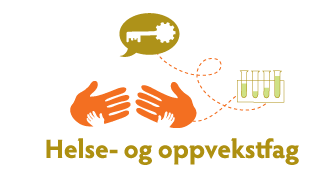 Fra arbeidstakersidenFra arbeidsgiversidenInviterteTonje Thorbjørnsen, Fagforbundet Kristin Vik, Delta, Ingri Bjørnevik, Fagforbundet Olav Østebø, Spekter, Eli Sogn Iversen, KS, Olaug Vibe, Virke, Fra skoleverket/skoleeierObservatørerInviterteSissel Havre, UtdanningsforbundetAnne Yun Rygh, Utdanningsforbundet, Lisbeth Thornæs, KS skoleeier, Sina Ulvestad, EO Sigrun Heskestad, HelsedirektoratetMeldt forfall UtdanningsdirektoratetSylvi Berg, Utdanningsforbundet,Catrine Utne Pettersen, KS skoleeier Sissel Havre, UtdannningsforbundetSigrun Heskestad, HelsedirektoratetFride BurtonMøtelederTonje ThorbjørnsenReferentFride Burton 10. februar 16Kl: 09:3010. februar 16Kl: 15:00 Total tid5,5 timerVennlig hilsenTonje ThorbjørnsenOlav ØstebøLederNestleder